http://otas.tiked.com.tw/進入otas網站註冊時選擇永平工商汽車科老師鄒承翊老師登入後選擇              教師命題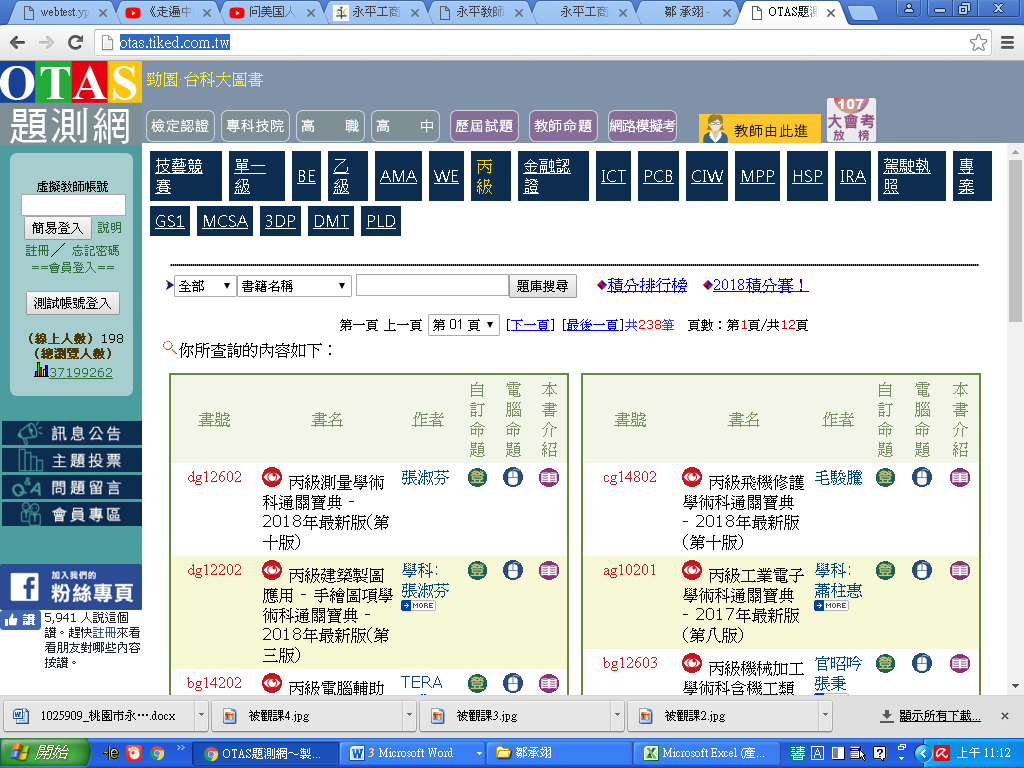 即可依照需求選擇考場測驗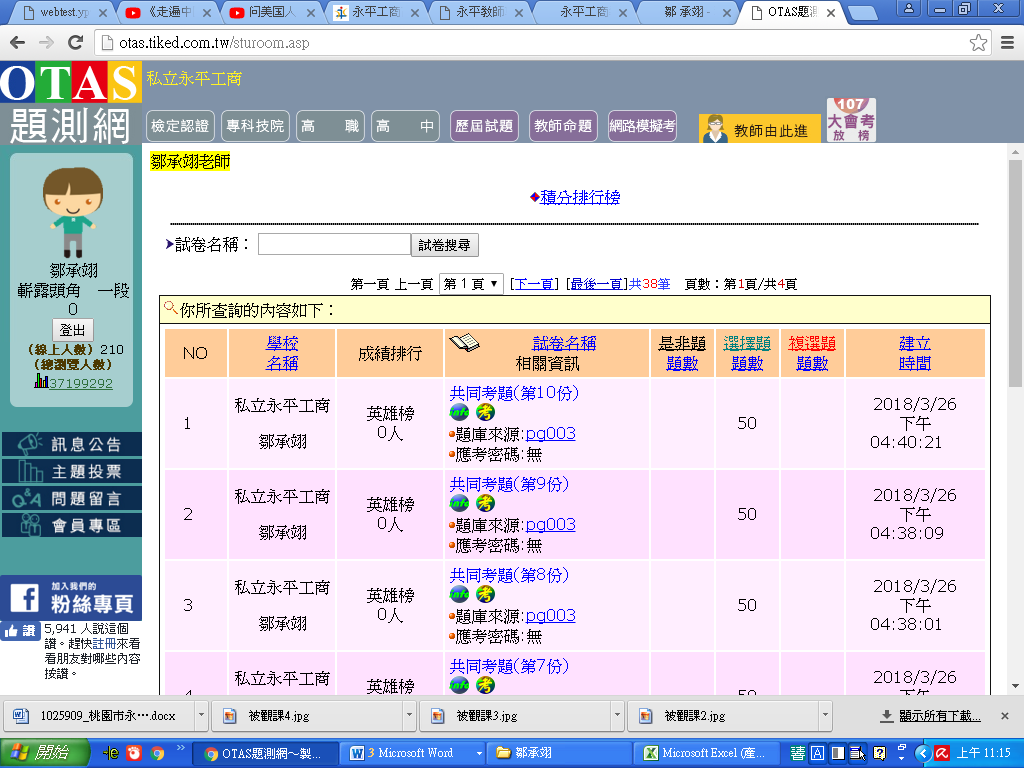 測驗開始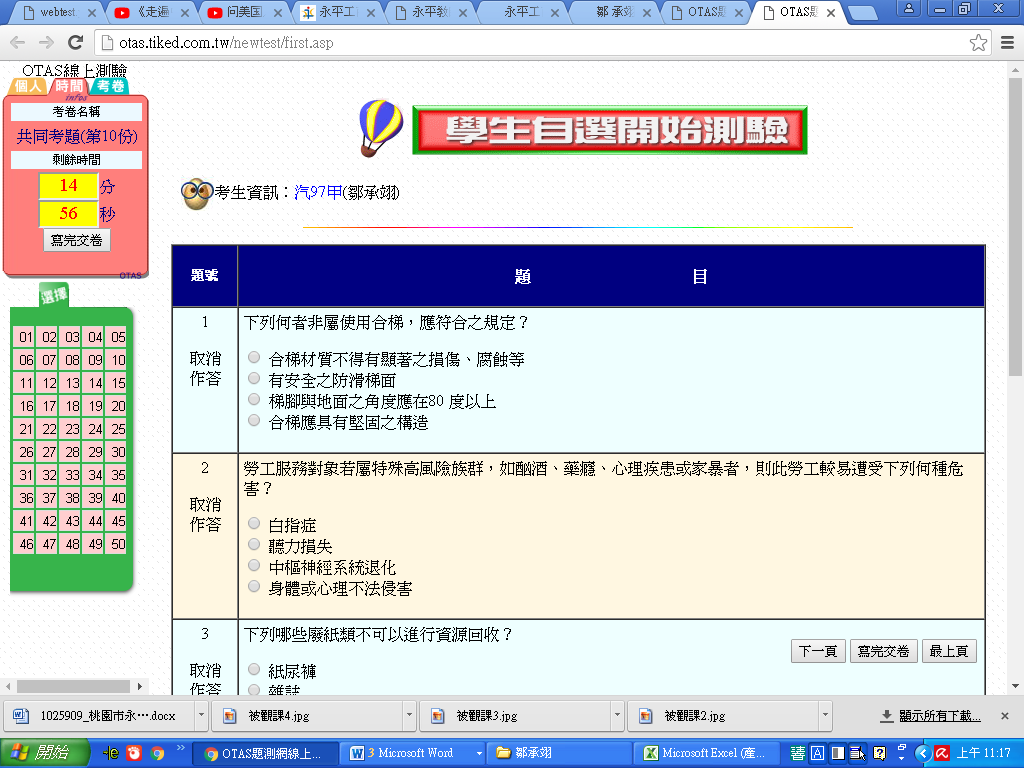 交卷後會立即批閱左下方將顯示你答題的情況粉色為答題錯誤   藍色為答題正確請點閱粉色錯誤題目作訂正全部訂正矯正觀念後請選擇最下方{重測錯誤題目}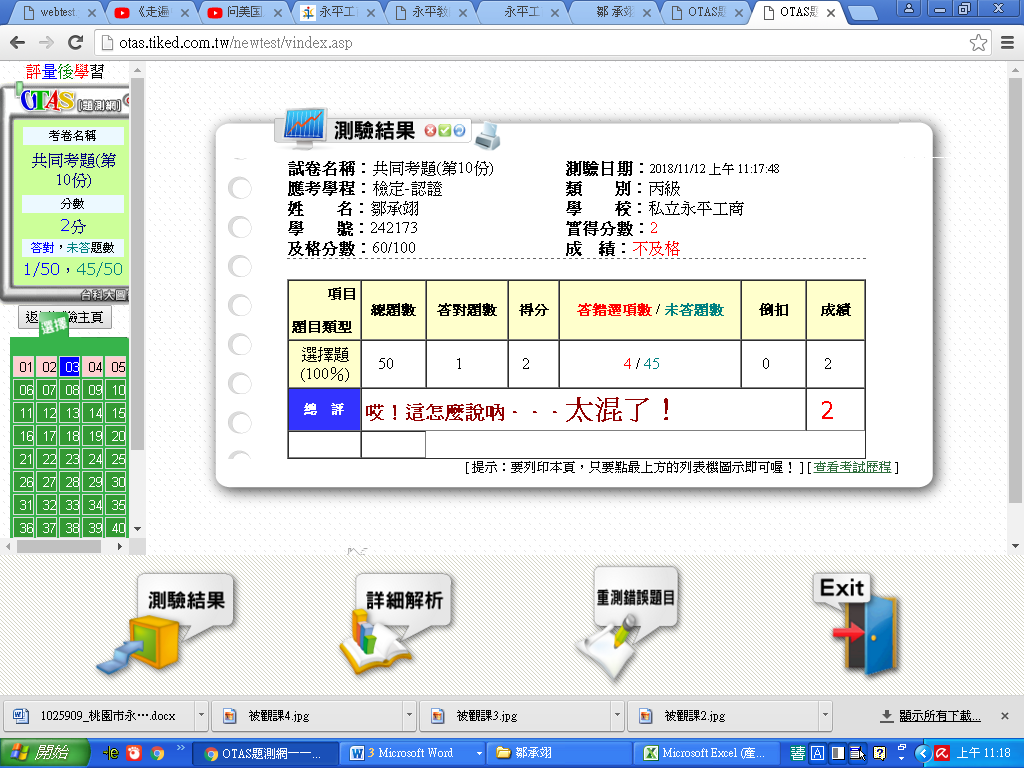 重測錯誤題目(會扣除答對的題目)請一直重測到100分(隨著你的答對題數越來越多需要付息的題目將越來越少)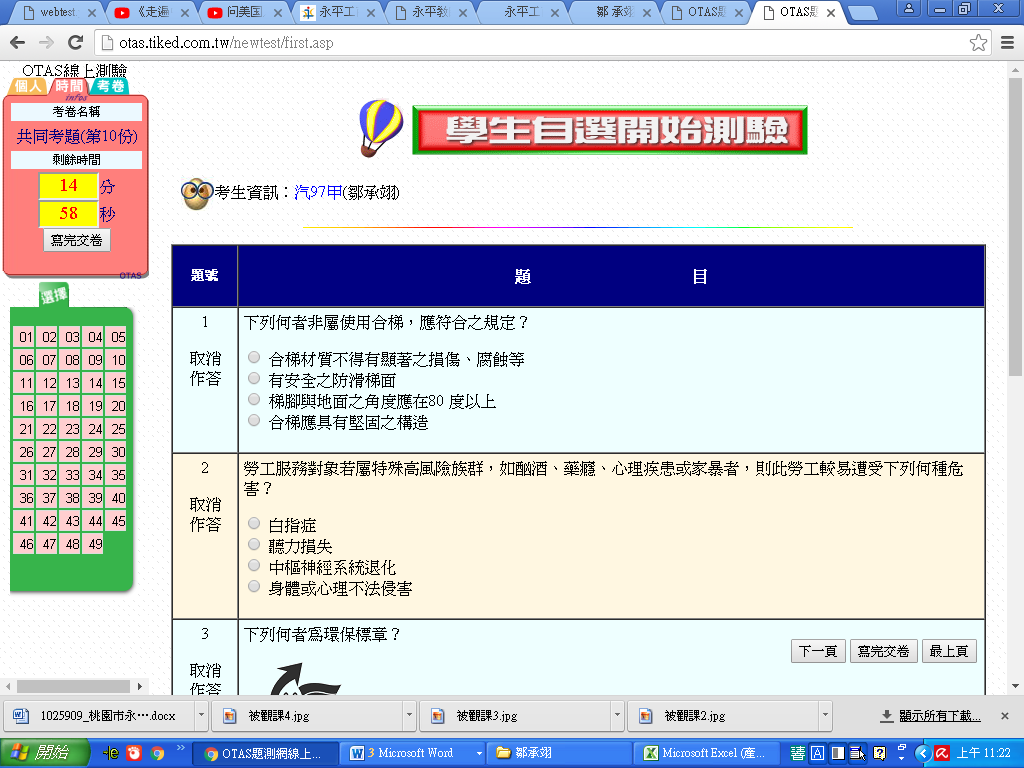 此時再按{EXIT}離開這個頁面,重新測驗,你會發現你會越來越高分喔